様式 701　　国際ロータリー第2790地区では、2017－18年度に派遣するグローバル補助金奨学生募集要項を、次の通り定めています。■ 目　的　　　国際ロータリー(ＲＩ)第2790地区は、ロータリー財団が定めた６つの重点分野のいずれかに合ったキャリアを目指し、大学院レベルの研究目標もそれに沿ったものであり、海外の大学院で勉学する意欲ある留学生を支援するため、以下の要項を定めます。■ 条　件　　① 申請者は、申請書を提出する際に、入学許可を証明する書類を提出しなければなりません。　　② 重点分野のいずれかに関わるキャリア目標を目指し、測定可能で持続可能な変化を助長する方でなければなりません。大学院での研究は、このキャリア目標に沿ったものでなければなりません。　　③ 奨学生は、奨学期間中、12ヵ月ごとに中間報告書を提出しなければなりません。奨学期間が終了後２ヵ月以内に最終報告書を提出しなければなりません、④ 奨学金から75ドル以上の支出をする場合には、領収書を受け取り、報告書に添付しなければなりません。　　⑤ 奨学期間中、実施国側提唱者(留学先の地区またはロータリークラブ)の求めによって、卓話(クラブの例会において30分程度のスピーチをする)をしたり、各種の行事に招かれた場合には、それに参加していただきます。　　⑥ 奨学金期間が終了後には、推薦したクラブや地区から求めがあった場合、卓話や各種の行事に参加していただきます。学友会の活動にも参加していただきます。⑦米国での就学を支援するグローバル補助金に関して、米国税法に従い授業料・書籍代・必要な備　　品・手数料・入学金を除く経費の源泉徴収を差し引かれます。■ 奨学金の内容　　　グローバル補助金奨学生の応募は、推薦ロータリークラブの推薦を受け全ての必要書類を揃えて申請してください。2017年3月31日締め切りです。　　　2017年4月15日に選考試験があります。　　　授与する奨学金の上限額は40000ＵＳＤです。（ＤＤＦ20000ＵＳＤ、ＷＦ20000ＵＳＤ）　　　　留学してからの受け付けはされません。■ 推薦クラブ　　　応募者の居住地、職場、大学等の所在地に所在するロータリークラブから推薦を得て下さい。ロータリークラブの連絡先等は、地区ロータリー財団委員会にお問い合わせ下さい。■ 就学期間と学業レベル ロータリークラブ宛に申請書を提出します。ロータリークラブの推薦を受けクラブが地区に申込みすると地区ロータリー財団委員会は選考試験を行い、奨学生1名を選考します。 クラブか地区が、実施国側提唱者(留学先の地区又はクラブ)をお願いします。オンラインで、ロータリー財団に申請書を提出します。(地区ロータリー財団委員会で指導します。) ロータリー財団から質問事項があった場合(ほぼ100％あります)には、これにメールで答えます。 ロータリー財団の承認が得られると奨学生に決定します。決定後２週間程で、地区に奨学金が入金されます。 地区ロータリー財団委員会で、３回のオリエンテーションを実施します。 オリエンテーション終了後、資金を指定の口座に振込みします。 留学中、12ヵ月ごとに中間報告書をオンラインでロータリー財団に提出します。留学期間終了後は、２ヵ月以内に最終報告書を提出します。■ 応募の際に提出する書類 グローバル補助金奨学生の参加申請書 グローバル補助金奨学生の面接票 入学を証明するもの(申請書提出段階で、大学から無条件入学許可を得ていなければなりません)。　　国際ロータリー第2790地区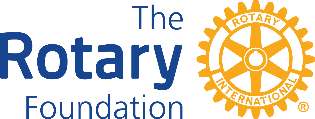 　グローバル補助金奨学生 募集要項